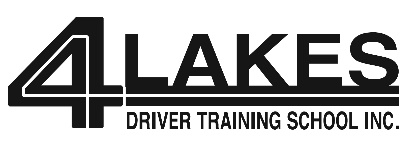 Application Of EmploymentApplication Of EmploymentApplication Of EmploymentApplication Of EmploymentApplication Of EmploymentApplication Of EmploymentApplication Of EmploymentApplication Of EmploymentApplication Of EmploymentApplication Of EmploymentApplication Of Employmentare an Equal Opportunity Employer and is committed to excellence through diversity.are an Equal Opportunity Employer and is committed to excellence through diversity.are an Equal Opportunity Employer and is committed to excellence through diversity.Please print or type. The application must be fully completed to be considered. Please complete each section, even if you attach a resume.Please print or type. The application must be fully completed to be considered. Please complete each section, even if you attach a resume.Personal InformationPersonal InformationPersonal InformationPersonal InformationPersonal InformationPersonal InformationPersonal InformationPersonal InformationPersonal InformationPersonal InformationPersonal InformationPersonal InformationPersonal InformationPersonal InformationPersonal InformationPersonal InformationNameNameNameAddressAddressAddressCityCityCityStateStateStateZipZipPhone NumberPhone NumberPhone NumberMobile NumberMobile NumberMobile NumberMobile NumberMobile NumberEmail AddressEmail AddressEmail AddressDate of Birth: Date of Birth: Are You A U.S. Citizen?Are You A U.S. Citizen?Are You A U.S. Citizen?Have You Ever Been Convicted Of A Felony, Suspension of License, or DUI?Have You Ever Been Convicted Of A Felony, Suspension of License, or DUI?Have You Ever Been Convicted Of A Felony, Suspension of License, or DUI?Have You Ever Been Convicted Of A Felony, Suspension of License, or DUI?Have You Ever Been Convicted Of A Felony, Suspension of License, or DUI?Have You Ever Been Convicted Of A Felony, Suspension of License, or DUI?Have You Ever Been Convicted Of A Felony, Suspension of License, or DUI?Have You Ever Been Convicted Of A Felony, Suspension of License, or DUI?Yes Yes No No No No No No Yes Yes No No No No If Selected For Employment Are You Willing To Submit a Drug Screening Test?If Selected For Employment Are You Willing To Submit a Drug Screening Test?If Selected For Employment Are You Willing To Submit a Drug Screening Test?If Selected For Employment Are You Willing To Submit a Drug Screening Test?If Selected For Employment Are You Willing To Submit a Drug Screening Test?If Selected For Employment Are You Willing To Submit a Drug Screening Test?If Selected For Employment Are You Willing To Submit a Drug Screening Test?If Selected For Employment Are You Willing To Submit a Drug Screening Test?If Selected For Employment Are You Willing To Submit a Drug Screening Test?If Selected For Employment Are You Willing To Submit a Drug Screening Test?If Selected For Employment Are You Willing To Submit a Drug Screening Test?If Selected For Employment Are You Willing To Submit a Drug Screening Test?If Selected For Employment Are You Willing To Submit a Drug Screening Test?If Selected For Employment Are You Willing To Submit a Drug Screening Test?If Selected For Employment Are You Willing To Submit a Drug Screening Test?If Selected For Employment Are You Willing To Submit a Drug Screening Test?Yes Yes No No No No No No Have You Had A Physical In The Last 4 Years?Have You Had A Physical In The Last 4 Years?Have You Had A Physical In The Last 4 Years?Have You Had A Physical In The Last 4 Years?Have You Had A Physical In The Last 4 Years?Have You Had A Physical In The Last 4 Years?Have You Had A Physical In The Last 4 Years?Have You Had A Physical In The Last 4 Years?Have You Had A Physical In The Last 4 Years?Have You Had A Physical In The Last 4 Years?Have You Had A Physical In The Last 4 Years?Have You Had A Physical In The Last 4 Years?Have You Had A Physical In The Last 4 Years?Have You Had A Physical In The Last 4 Years?Have You Had A Physical In The Last 4 Years?Have You Had A Physical In The Last 4 Years?Yes Yes No No No No No No PositionPositionPositionPositionPositionPositionPositionPositionPositionPositionPositionPositionPositionPositionPositionPositionPosition You Are Applying ForPosition You Are Applying ForPosition You Are Applying ForPosition You Are Applying ForPosition You Are Applying ForPosition You Are Applying ForPosition You Are Applying ForPosition You Are Applying ForAvailable Start DateAvailable Start DateAvailable Start DateDesired PayDesired PayEmployment DesiredEmployment DesiredEmployment Desired Full Time Full Time Full Time Part Time Part Time Seasonal/Temporary Seasonal/Temporary Seasonal/TemporaryShift AvailabilityShift AvailabilityShift AvailabilityShift AvailabilityShift AvailabilityShift AvailabilityShift AvailabilityShift AvailabilityShift AvailabilityShift AvailabilityShift AvailabilityShift AvailabilityShift AvailabilityShift AvailabilityShift AvailabilityShift AvailabilityMondayMondayMondayMondayTuesdayTuesdayWednesdayWednesdayThursdayThursdayThursdayFridaySaturdaySaturdaySundayFromToEducationEducationEducationEducationEducationEducationEducationEducationEducationEducationEducationEducationEducationEducationEducationEducationSchool NameSchool NameSchool NameSchool NameSchool NameLocationLocationLocationYears AttendedYears AttendedYears Attended[[[[[[[[[[[[[[[[ReferencesReferencesReferencesReferencesReferencesReferencesReferencesReferencesReferencesReferencesReferencesReferencesReferencesReferencesReferencesReferencesNameNameNameNameNameNameNameNameTitleTitleTitleCompanyCompanyCompanyPhonePhoneEmployment HistoryEmployment HistoryEmployment HistoryEmployment HistoryEmployment HistoryEmployment HistoryEmployment HistoryEmployment HistoryEmployment HistoryEmployment HistoryEmployment HistoryEmployment HistoryEmployment HistoryEmployment HistoryEmployment HistoryEmployment HistoryEmployer (1)Employer (1)Employer (1)Job TitleJob TitleJob TitleDates EmployedDates EmployedWork PhoneWork PhoneWork PhoneStarting Pay (optional)Starting Pay (optional)Starting Pay (optional)Ending Pay Rate (opt)Ending Pay Rate (opt)AddressAddressAddressCityCityCityStateStateStateZipZipEmployer (2)Employer (2)Employer (2)Job TitleJob TitleJob TitleDates EmployedDates EmployedAddressAddressAddressCityCityCityStateStateStateZipZipEmployer (3)Employer (3)Employer (3)Job TitleJob TitleJob TitleJob TitleJob TitleJob TitleDates EmployedDates EmployedAddressAddressAddressCityCityCityStateStateStateZipZipEmployer (4)Employer (4)Employer (4)Job TitleJob TitleJob TitleDates EmployedDates EmployedAddressAddressAddressCityCityCityStateStateStateZipZipSignature DisclaimerSignature DisclaimerSignature DisclaimerSignature DisclaimerSignature DisclaimerSignature DisclaimerSignature DisclaimerSignature DisclaimerSignature DisclaimerSignature DisclaimerSignature DisclaimerSignature DisclaimerSignature DisclaimerSignature DisclaimerSignature DisclaimerSignature DisclaimerI certify that my answers are true and complete to the best of my knowledge. If this application leads to employment, I understand that false or misleading information in my application or interview may result in my release.I certify that my answers are true and complete to the best of my knowledge. If this application leads to employment, I understand that false or misleading information in my application or interview may result in my release.I certify that my answers are true and complete to the best of my knowledge. If this application leads to employment, I understand that false or misleading information in my application or interview may result in my release.I certify that my answers are true and complete to the best of my knowledge. If this application leads to employment, I understand that false or misleading information in my application or interview may result in my release.I certify that my answers are true and complete to the best of my knowledge. If this application leads to employment, I understand that false or misleading information in my application or interview may result in my release.I certify that my answers are true and complete to the best of my knowledge. If this application leads to employment, I understand that false or misleading information in my application or interview may result in my release.I certify that my answers are true and complete to the best of my knowledge. If this application leads to employment, I understand that false or misleading information in my application or interview may result in my release.I certify that my answers are true and complete to the best of my knowledge. If this application leads to employment, I understand that false or misleading information in my application or interview may result in my release.I certify that my answers are true and complete to the best of my knowledge. If this application leads to employment, I understand that false or misleading information in my application or interview may result in my release.I certify that my answers are true and complete to the best of my knowledge. If this application leads to employment, I understand that false or misleading information in my application or interview may result in my release.I certify that my answers are true and complete to the best of my knowledge. If this application leads to employment, I understand that false or misleading information in my application or interview may result in my release.I certify that my answers are true and complete to the best of my knowledge. If this application leads to employment, I understand that false or misleading information in my application or interview may result in my release.I certify that my answers are true and complete to the best of my knowledge. If this application leads to employment, I understand that false or misleading information in my application or interview may result in my release.I certify that my answers are true and complete to the best of my knowledge. If this application leads to employment, I understand that false or misleading information in my application or interview may result in my release.I certify that my answers are true and complete to the best of my knowledge. If this application leads to employment, I understand that false or misleading information in my application or interview may result in my release.I certify that my answers are true and complete to the best of my knowledge. If this application leads to employment, I understand that false or misleading information in my application or interview may result in my release.Name (Please Print)Name (Please Print)Name (Please Print)SignatureSignatureSignatureSignatureSignatureSignatureSignatureSignatureDateDateDate